What do Gary and his family do on a Sunday morning?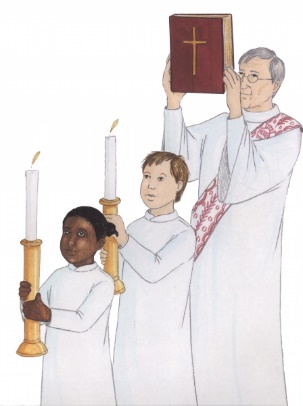 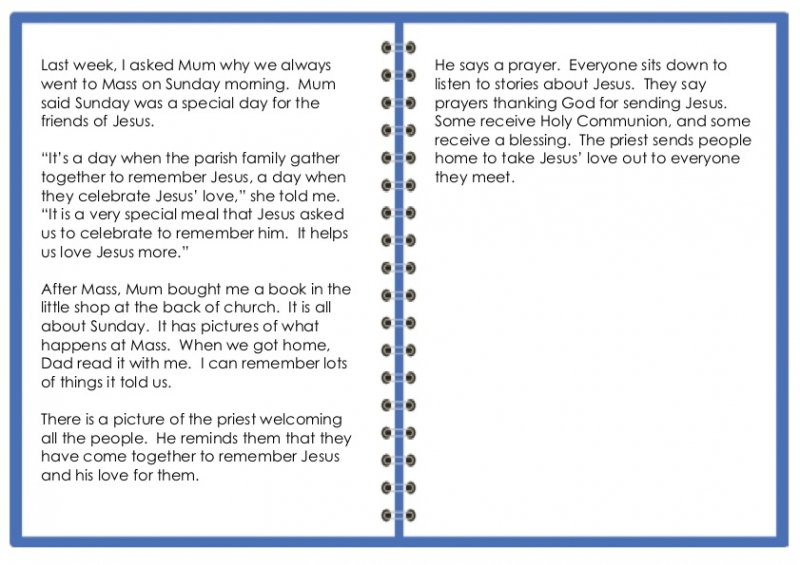 Why do they go to Mass? What do they do there?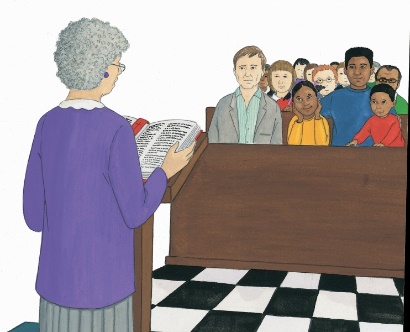 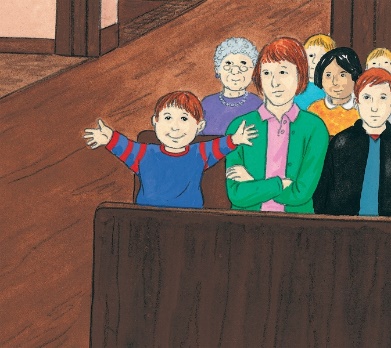 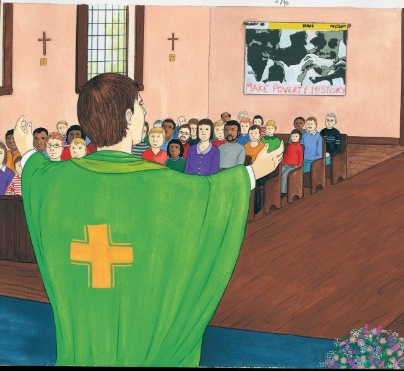 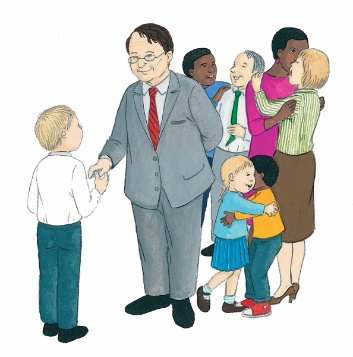 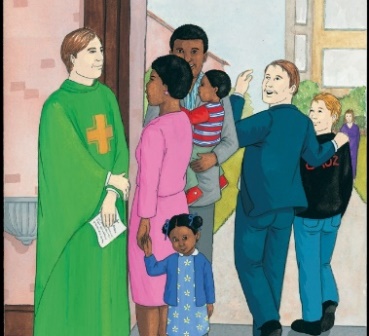 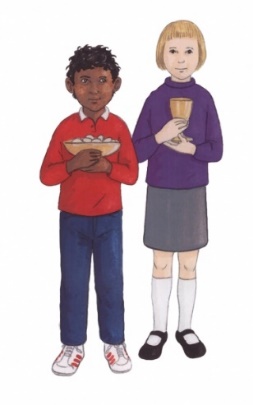 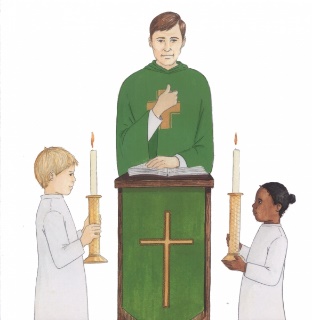 